Supplemental Digital Content 1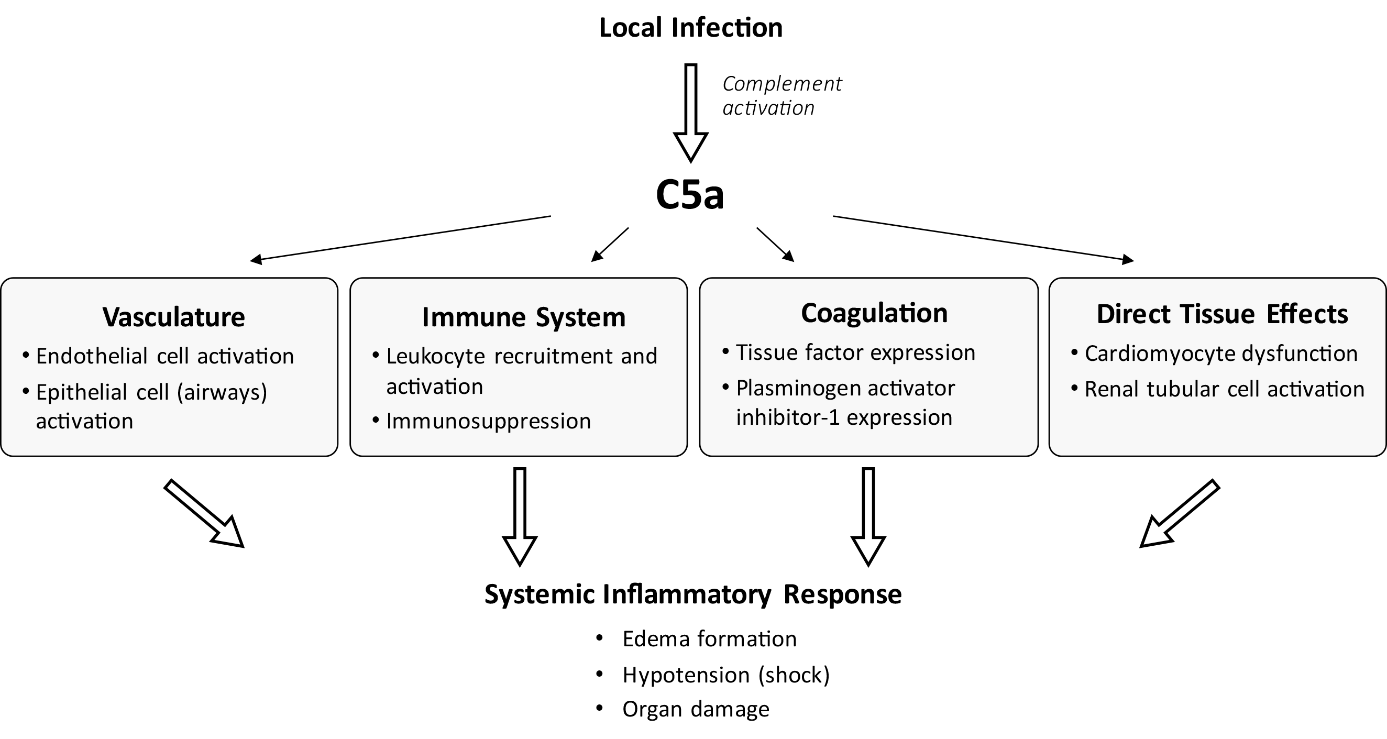 Figure S1. Overview of the role of C5a in the inflammatory response. 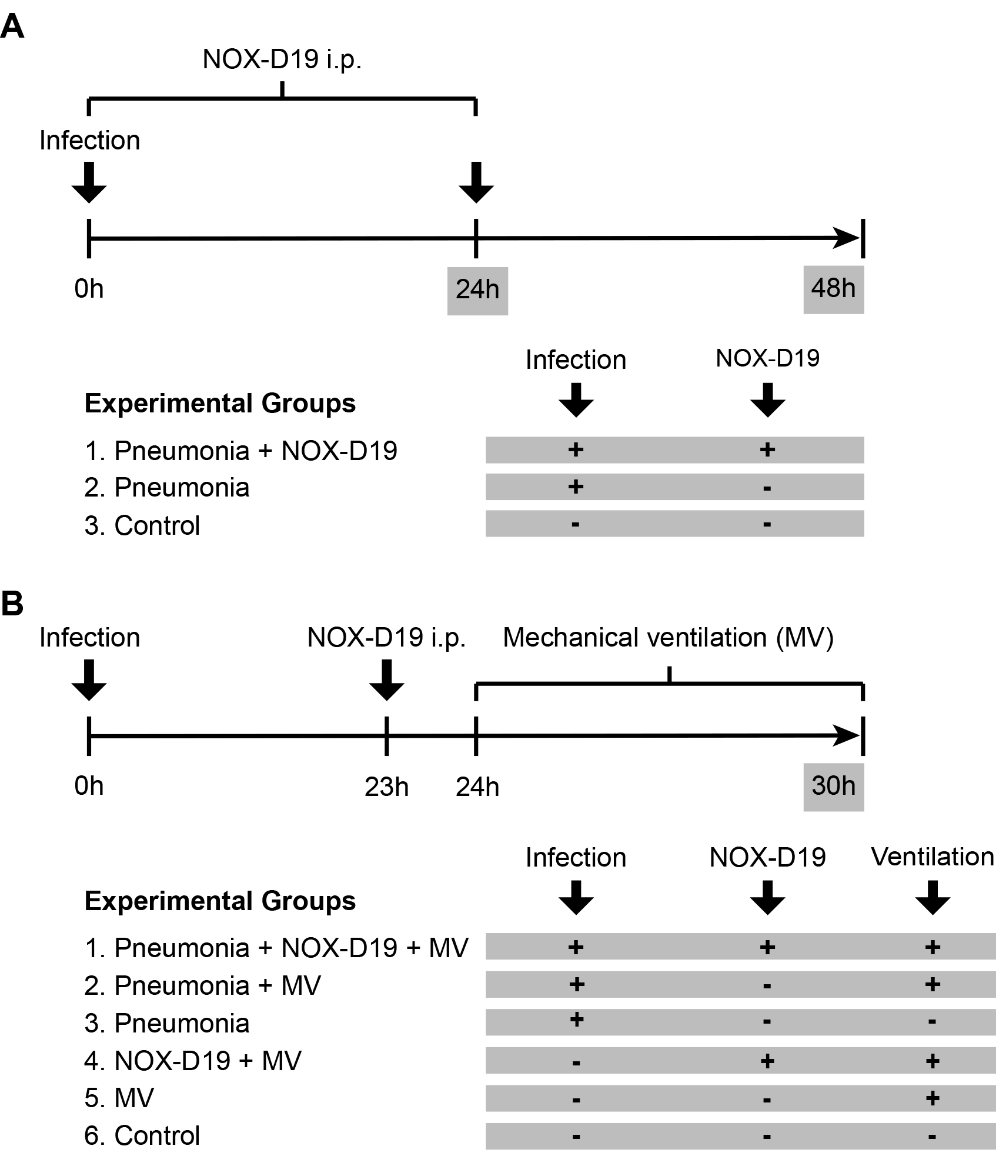 Figure S2. Experimental design and groups for in vivo study of pneumococcal pneumonia (A) and combined severe pneumococcal pneumonia and mechanical ventilation (B). A, Mice were transnasally infected with S. pneumoniae (5x106 colony-forming units/mouse) or sham-infected with phosphate-buffered saline (20 µl) and intraperitoneally (i.p.) treated with the anti-C5a l-aptamer NOX-D19 or solvent at time of infection (0 h) and 24 h post infection. Twenty-four hours (all groups) or 48 h post infection (only S. pneumoniae-infected groups), mice were anesthetized and different analyses performed. B, Mice were transnasally infected with S. pneumoniae (5x106 colony-forming units/mouse) or sham-infected with phosphate-buffered saline (20 µl) and intraperitoneally (i.p.) treated with NOX-D19 or solvent 23 h post infection. Twenty-four hours after infection, mice were anesthetized, mechanical ventilation (MV) was conducted for 6 hours, and different analyses performed. ’Non-ventilated mice’ (control) were also sacrificed 30 h post infection after 5 min of mechanical ventilation. 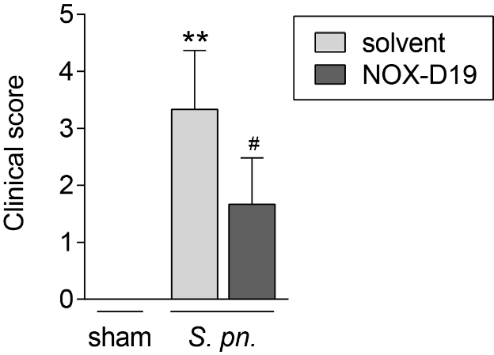 Figure S3. Treatment with anti-C5a l-aptamer NOX-D19 led to a lower clinical disease severity. A subset of animals (18 mice) was subjected to assessment of specific murine pneumonia symptoms (clinical signs) at time of sacrifice (24 h post infection, sham-infected group; 48 h post infection, S. pneumoniae (S. pn.)-infected groups). One mouse of the S. pneumoniae-infected, solvent-treated group met the euthanasia criteria and was sacrificed 36 h after infection. The parameters incorporated into the score included appearance of the fur and eyes, behavior/degree of activity, and breathing rate, and were rated on a scale of 0 (absent) to 1 (present) and 2 (severe) based on the clinical scoring system published by Berger et al., as detailed in Table S1 in Supplemental Digital Content 3. Values are given as mean and SD (n=6 each group). **p<0.01 vs. sham-infected, solvent-treated group, #p<0.05 vs. S. pneumoniae-infected, solvent-treated group (multiple Mann-Whitney U-Tests with Bonferroni correction).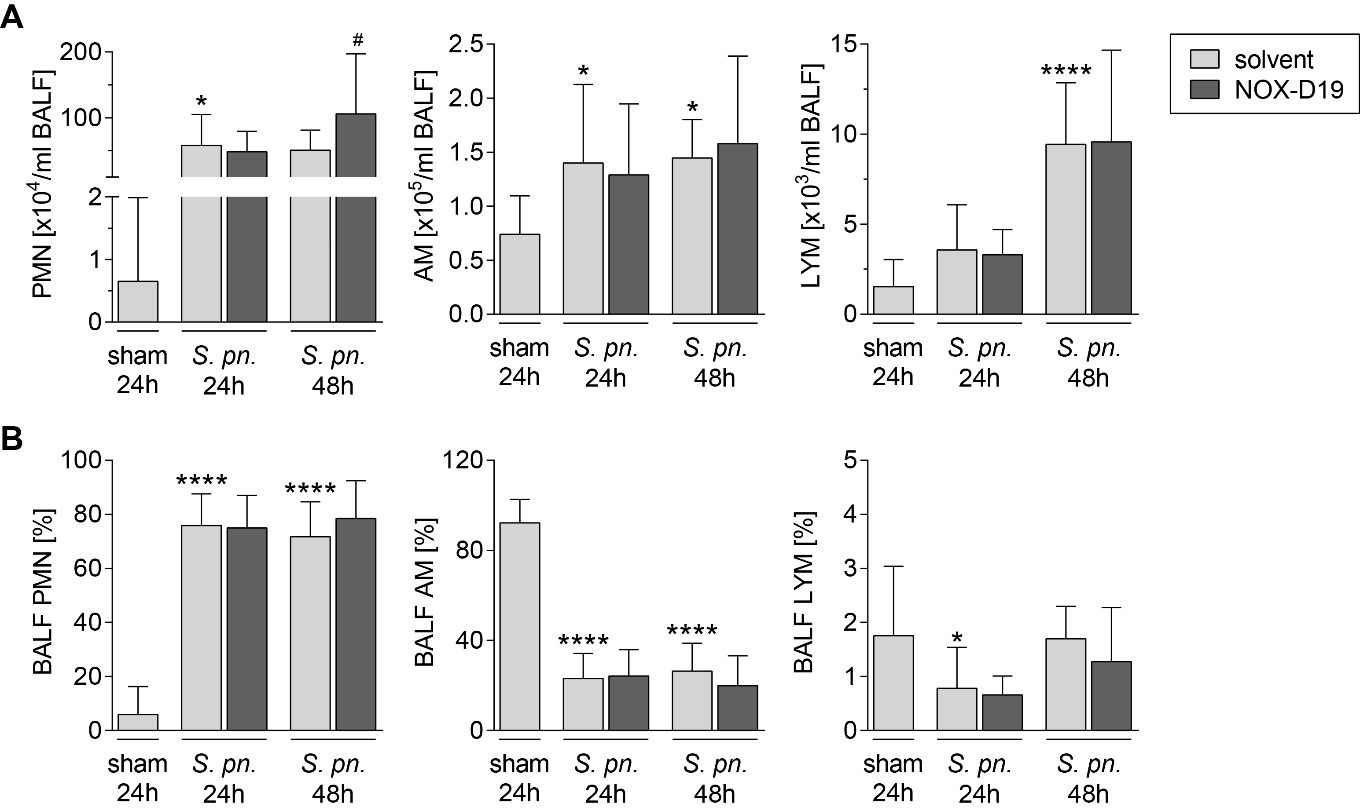 Figure S4. Treatment with anti-C5a l-aptamer NOX-D19 led to a higher number of alveolar polymorphonuclear cells (PMN), but did not affect the frequency of alveolar leukocyte subsets. Mice were transnasally infected with S. pneumoniae (S. pn.; 5x106 colony-forming units/mouse) or sham-infected with phosphate-buffered saline, and intraperitoneally treated with NOX-D19 or solvent at time of infection (0 h) and 24 h post infection. Twenty-four hours or 48 h after infection, leukocytes in bronchoalveolar lavage fluid (BALF) were differentially quantified. A-B, Treatment with NOX-D19 led to a higher number of polymorphonuclear cells (PMN) in bronchoalveolar lavage fluid (A), while numbers of alveolar macrophages (AM) and lymphocytes (LYM) (A) as well as frequencies of leukocyte subsets (B) were not altered by NOX-D19 treatment. Values are given as mean and SD. In A n=13 (sham, S. pn./NOX-D19 24 h) or n=12 (S. pn./solvent 24 h) or n=10 (S. pn./solvent 48 h) or n=11 (S. pn./NOX-D19 48 h); in B (PMN, AM) n=13 (sham, S. pn./NOX-D19 24 h) or n=12 (S. pn./solvent 24 h) or n=10 (S. pn./solvent 48 h) or n=11 (S. pn./NOX-D19 48 h); in B (LYM) n=12 (sham) or n=11 (S. pn./solvent 24 h, S. pn./NOX-D19 48 h) or n=13 (S. pn./NOX-D19 24 h) or n=10 (S. pn./solvent 48 h). *p<0.05, ****p<0.0001 vs. sham-infected, solvent-treated group, #p<0.05 vs. S. pneumoniae-infected, solvent-treated group at the respective time point (one-way ANOVA and Sidak’s multiple comparisons test).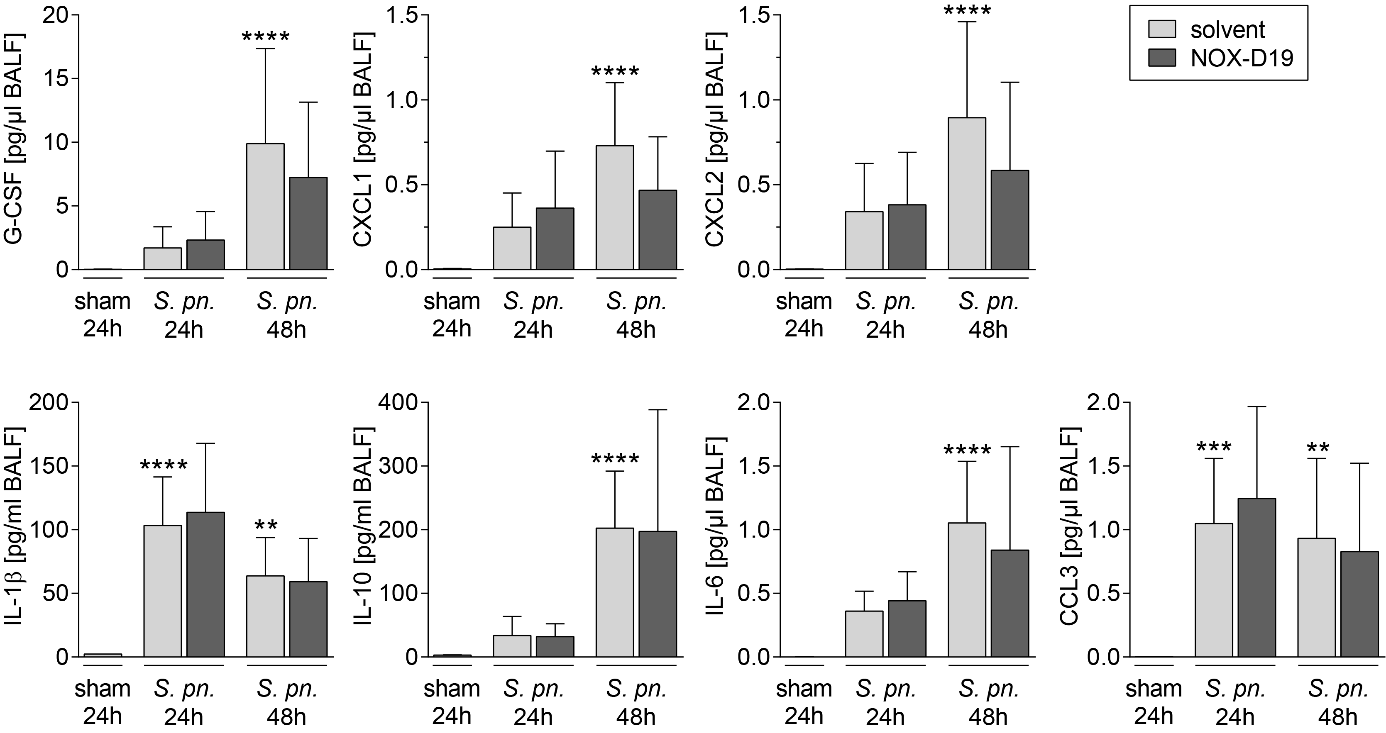 Figure S5. Treatment with anti-C5a l-aptamer NOX-D19 did not affect pulmonary inflammatory mediators. Mice were transnasally infected with S. pneumoniae (S. pn.; 5x106 colony-forming units/mouse) or sham-infected with phosphate-buffered saline, and intraperitoneally treated with NOX-D19 or solvent at time of infection (0 h) and 24 h post infection. Twenty-four hours or 48 h after infection, cytokines in bronchoalveolar lavage fluid (BALF) were quantified. Cytokine concentrations in bronchoalveolar lavage fluid were not significantly altered by NOX-D19 treatment. Values are given as mean and SD; n=12 (sham) or n=11 (S. pn./solvent 24 h, S. pn./NOX-D19 48 h) or n=13 (S. pn./NOX-D19 24 h) or n=10 (S. pn./solvent 48 h). **p<0.01, ***p<0.001, ****p<0.0001 vs. sham-infected, solvent-treated group (one-way ANOVA and Sidak’s multiple comparisons test). Abbreviations: CCL, CC chemokine ligand; CXCL, CXC chemokine ligand; G-CSF, granulocyte colony-stimulating factor; IL, interleukin. 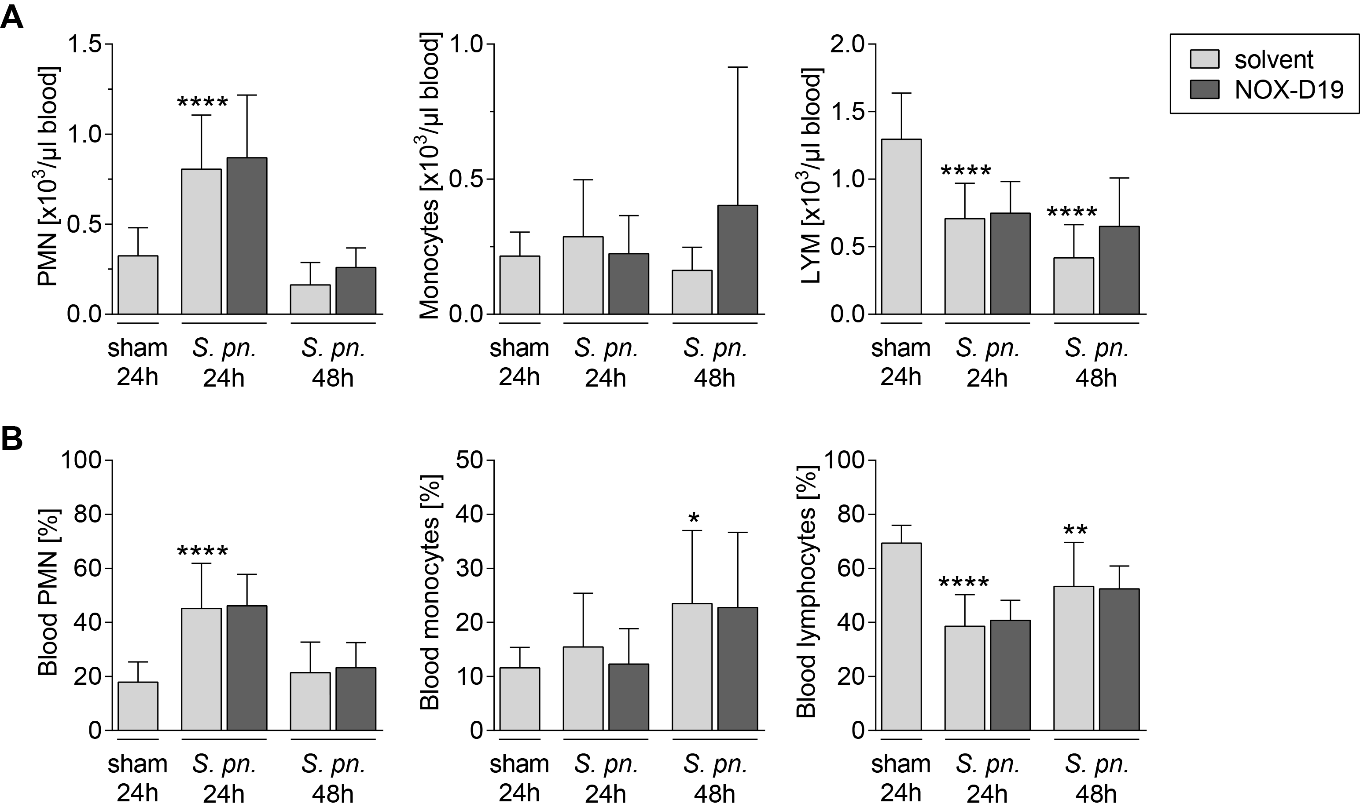 Figure S6. Treatment with anti-C5a l-aptamer NOX-D19 did not affect numbers and frequency of blood leukocyte subsets. Mice were transnasally infected with S. pneumoniae (S. pn.; 5x106 colony-forming units/mouse) or sham-infected with phosphate-buffered saline, and intraperitoneally treated with NOX-D19 or solvent at time of infection (0 h) and 24 h post infection. Twenty-four hours or 48 h after infection, blood leukocytes were differentially quantified. A-B, Leukocyte subsets were not significantly altered by NOD-D19 treatment. Values are given as mean and SD. In A-B n=11 (sham, S. pn./solvent 24 h) or n=12 (S. pn./NOX-D19 24 h) or n=10 (S. pn. 48 h). *p<0.01, **p<0.01, ****p<0.0001 vs. sham-infected, solvent-treated group (one-way ANOVA and Sidak’s multiple comparisons test).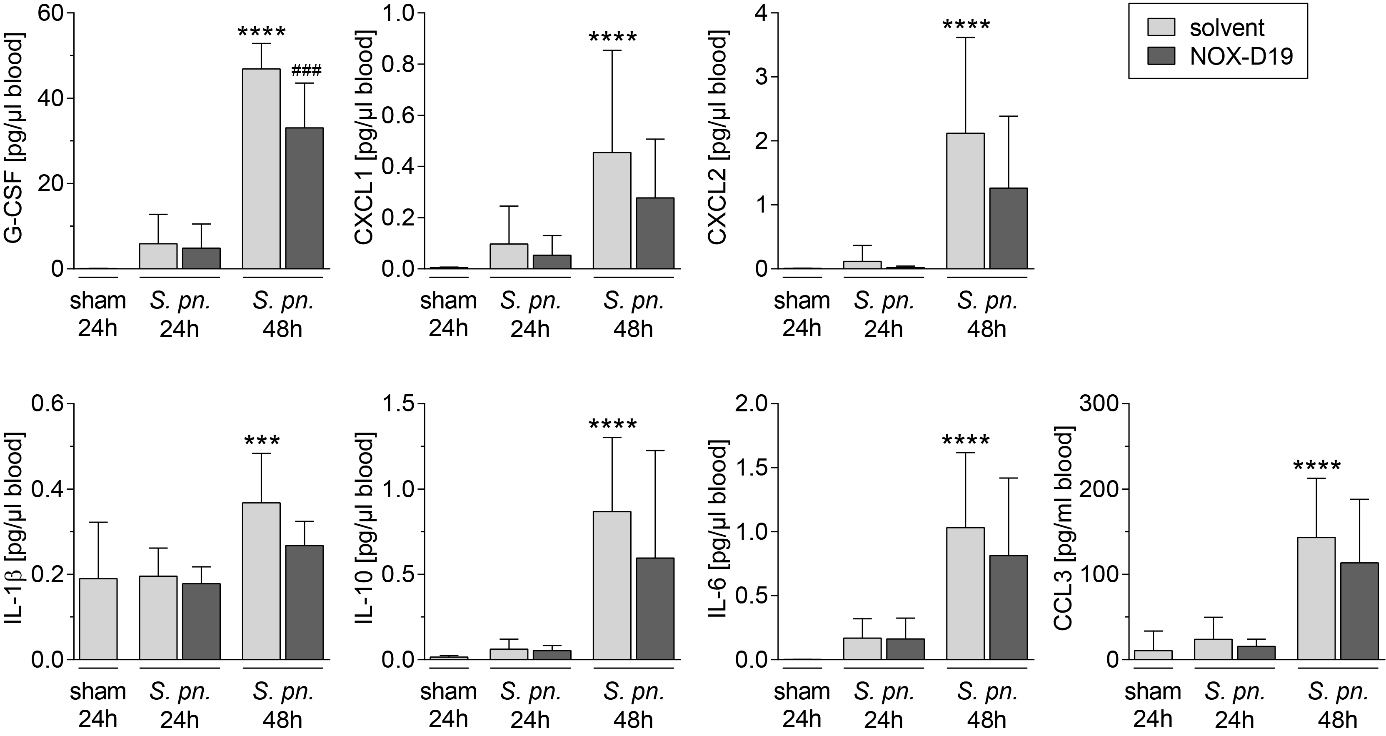 Figure S7. Treatment with anti-C5a l-aptamer NOX-D19 led to lower systemic granulocyte colony-stimulating factor (G-CSF) concentrations, while further systemic inflammatory mediators were not affected. Mice were transnasally infected with S. pneumoniae (S. pn.; 5x106 colony-forming units/mouse) or sham-infected with phosphate-buffered saline, and intraperitoneally treated with NOX-D19 or solvent at time of infection (0 h) and 24 h post infection. Twenty-four hours or 48 h after infection, cytokines in blood were quantified. Granulocyte colony-stimulating factor concentrations were lower 48 h post infection in the NOX-D19- compared to the solvent-treated group, while further measured cytokines remained largely unaffected by NOX-D19 treatment. Values are given as mean and SD. G-CSF: n=9 (sham, S. pn./NOX-D19 48 h) or n=11 (S. pn./solvent 24 h) or n=12 (S. pn./NOX-D19 24 h) or n=7 (S. pn./solvent 48 h); IL-6, CXCL-1, CXCL2: n=10 (sham) or n=11 (S. pn./solvent 24 h) or n=12 (S. pn./NOX-D19 24 h) or n=8 (S. pn./solvent 48 h) or n=9 (S. pn./NOX-D19 48 h); IL-1β: n=10 (sham) or n=11 (S. pn./solvent 24 h) or n=12 (S. pn./NOX-D19 24 h) or n=7 (S. pn./solvent 48 h) or n=8 (S. pn./NOX-D19 48 h); IL-10: n=9 (sham, S. pn./NOX-D19 48 h) or n=11 (S. pn./solvent 24 h) or n=12 (S. pn./NOX-D19 24 h) or n=8 (S. pn./solvent 48 h); CCL3: n=11 (sham, S. pn./solvent 24 h) or n=12 (S. pn./NOX-D19 24 h) or n=8 (S. pn./solvent 48 h) or n=9 (S. pn./NOX-D19 48 h). ***p<0.001, ****p<0.0001 vs. sham-infected, solvent-treated group, ###p<0.001 vs. S. pneumoniae-infected, solvent-treated group at the respective time point (one-way ANOVA and Sidak’s multiple comparisons test). 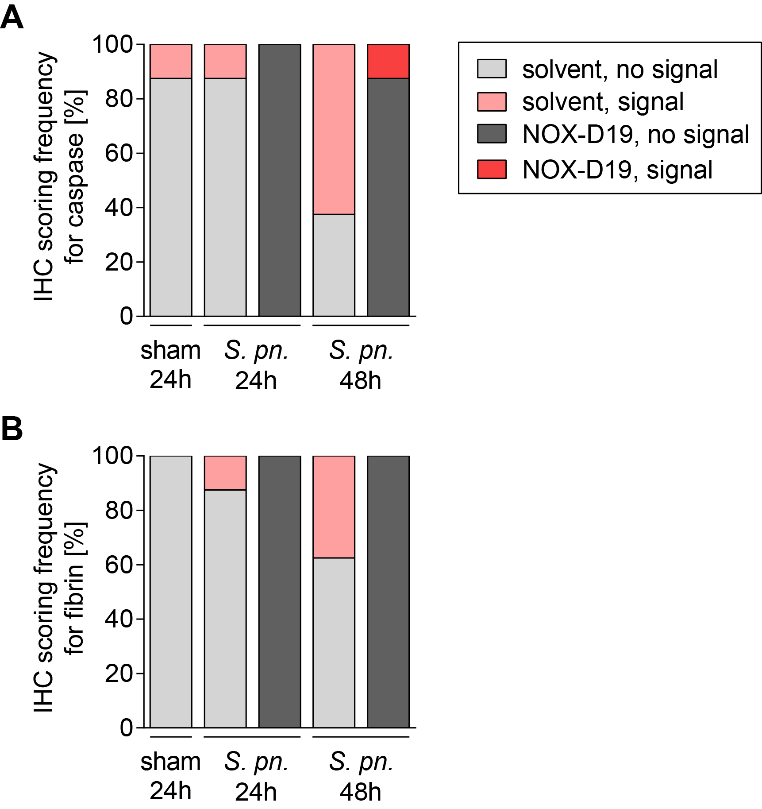 Figure S8. Immunohistochemistry (IHC) scoring frequency for caspase and fibrin. Mice were transnasally infected with S. pneumoniae (S. pn.; 5x106 colony-forming units/mouse) or sham-infected with phosphate-buffered saline, and intraperitoneally treated with NOX-D19 or solvent at time of infection (0 h) and 24 h post infection. Twenty-four h or 48 h after infection, liver sections were stained for caspase 3A and fibrin and counterstained with hemalaun (n=8 each group). Tissue sections were analyzed and scored (0, no signal; 1, signal) by an independent investigator blinded to the study groups. Data are represented as stacked bars demonstrating the caspase (A) or fibrin (B) immunohistochemistry grading (signal/no signal) per group.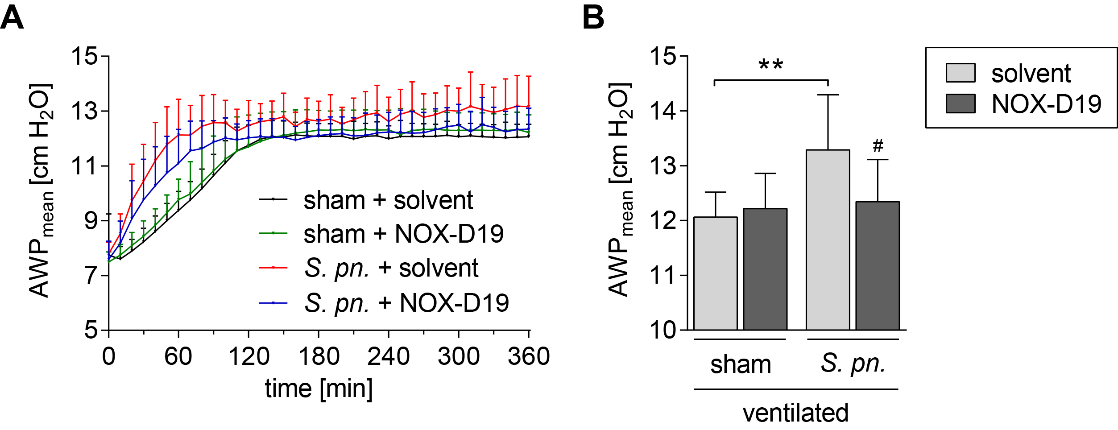 Figure S9. Treatment with anti-C5a l-aptamer NOX-D19 improved lung mechanics in combined severe pneumonia and mechanical ventilation. Mice were transnasally infected with S. pneumoniae (S. pn.; 5x106 colony-forming units/mouse) or sham-infected with phosphate-buffered saline, and intraperitoneally treated with NOX-D19 or solvent 23 h post infection. One hour later (24 h post infection), mechanical ventilation was performed for 6 h. Mice were sacrificed 30 h after infection. A, Mean airway pressure (AWPmean) was recorded every 10 min during mechanical ventilation. Its increase was lower in the NOX-D19-treated group. B, The pneumonia-induced increase of mean airway pressure (AWPmean), measured at the end of the experiment (after 6 h of mechanical ventilation) was attenuated by NOX-D19 treatment. Values are given as mean and SD; n=11 (sham) or n=10 (S. pn.). **p<0.01 between indicated groups, #p<0.05 vs. S. pneumoniae-infected, solvent-treated, ventilated group (one-way ANOVA and Sidak’s multiple comparisons test).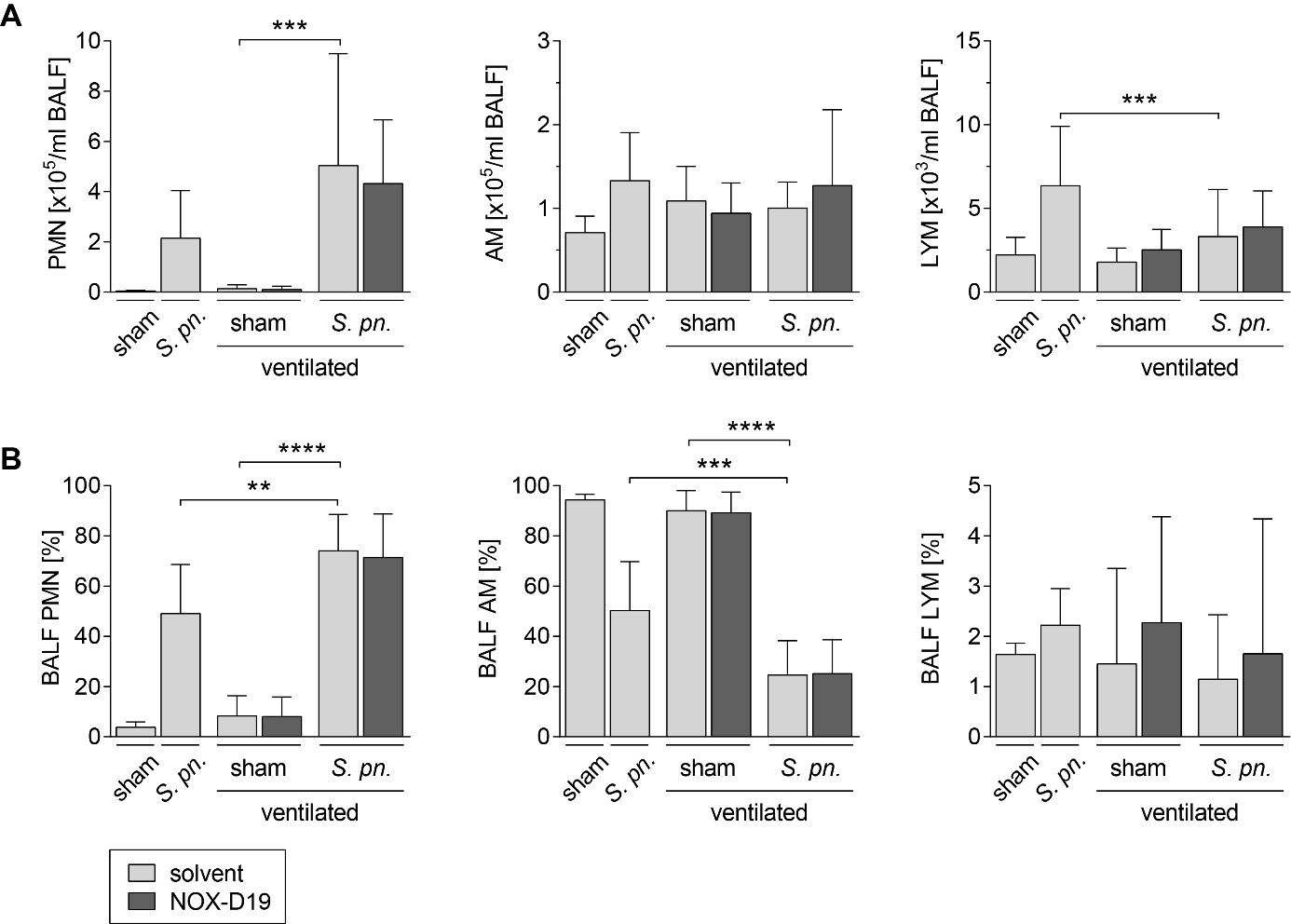 Figure S10. Treatment with anti-C5a l-aptamer NOX-D19 did not affect alveolar leukocyte subsets in combined severe pneumonia and mechanical ventilation. Mice were transnasally infected with S. pneumoniae (S. pn.; 5x106 colony-forming units/mouse) or sham-infected with phosphate-buffered saline, and intraperitoneally treated with NOX-D19 or solvent 23 h post infection. One hour later (24 h post infection), mechanical ventilation was performed for 6 h. Ventilated and non-ventilated mice were sacrificed 30 h after infection. Numbers (A) and frequencies (B) of leukocyte subsets in bronchoalveolar lavage fluid (BALF) were not significantly altered by NOX-D19 treatment. In A n=5 (non-ventilated) or n=11 (solvent/ventilated) or n=10 (sham/NOX-D19/ventilated) or n=9 (S. pn./NOX-D19/ventilated); in B n=5 (NV) or n=11 (solvent/ventilated) or n=10 (NOX-D19/ventilated). **p<0.01, ***p<0.001, ****p<0.0001 between indicated groups (one-way ANOVA and Sidak’s multiple comparisons test).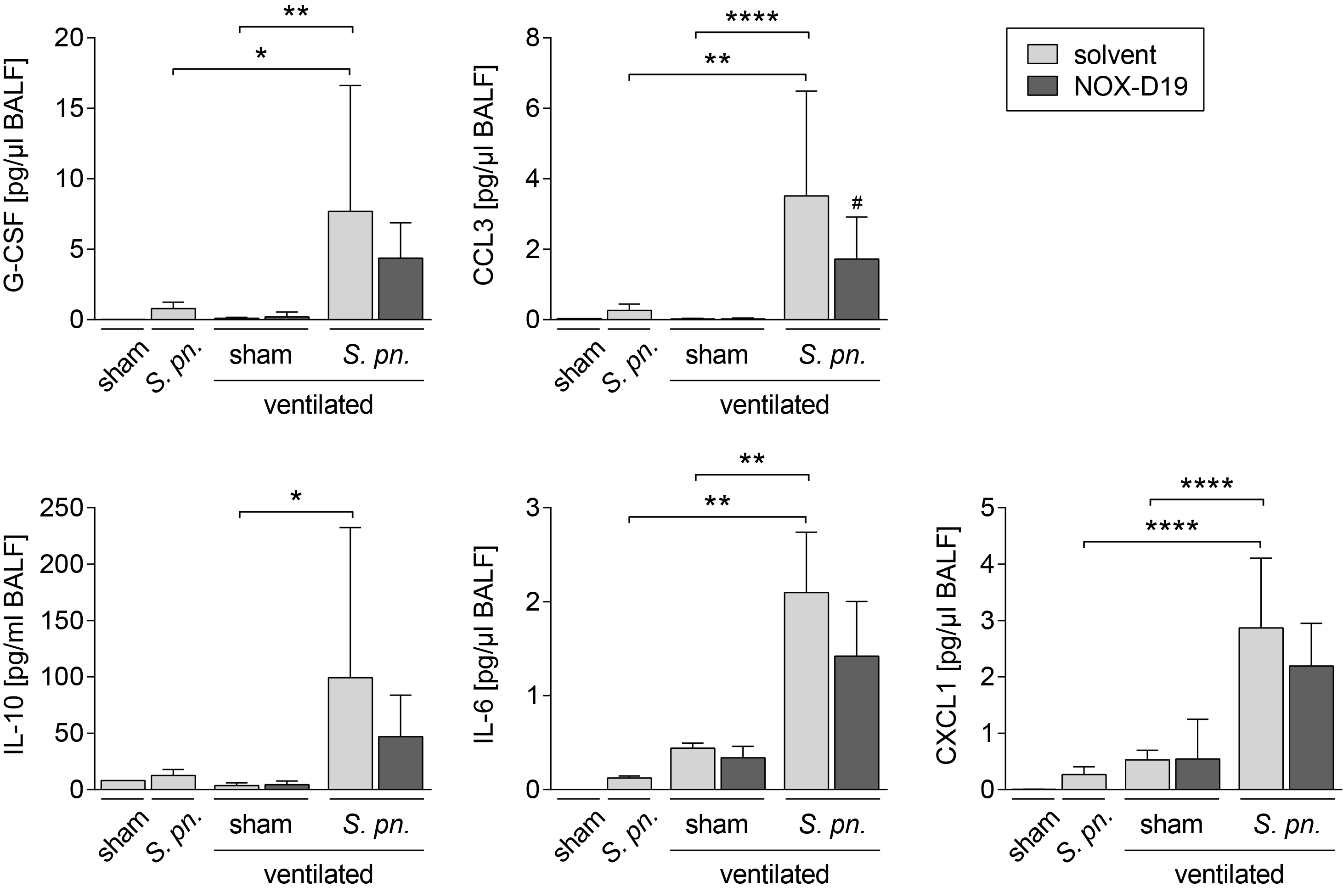 Figure S11. Treatment with anti-C5a l-aptamer NOX-D19 led to lower pulmonary CC chemokine ligand 3 (CCL3) concentrations, while further pulmonary inflammatory mediators were not affected in combined severe pneumonia and mechanical ventilation. Mice were transnasally infected with S. pneumoniae (S. pn.; 5x106 colony-forming units/mouse) or sham-infected with phosphate-buffered saline, and intraperitoneally treated with NOX-D19 or solvent 23 h post infection. One hour later (24 h post infection), mechanical ventilation was performed for 6 h. Ventilated and non-ventilated mice were sacrificed 30 h after infection. Pneumonia and mechanical ventilation induced high CC chemokine ligand 3 (CCL3) concentrations in bronchoalveolar lavage fluid (BALF), which  were lower after NOX-D19 treatment, while further cytokines measured were not significantly altered by NOX-D19 treatment. Values are given as mean and SD. G-CSF, CCL3, IL-10, IL-6: n=5 (non-ventilated) or n=10 (sham/solvent/ventilated) or n=9 (sham/NOX-D19/ventilated) or n=11 (S. pn./ventilated); CXCL1: n=5 (non-ventilated) or n=10 (sham/solvent/ventilated, S. pn./NOX-D19/ventilated) or n=9 (sham/NOX-D19/ventilated) or n=11 (S. pn./solvent/ventilated). *p<0.05, **p<0.01, ****p<0.0001 between indicated groups, #p<0.05 vs. S. pneumoniae-infected, solvent-treated, ventilated group (one-way ANOVA and Sidak’s multiple comparisons test). Abbreviations: CXCL, CXC chemokine ligand; G-CSF, granulocyte colony-stimulating factor; IL, interleukin.